Индивидуальная образовательная траектория (ИОТ) учащегосяИндивидуальная образовательная траектория (ИОТ) – персональный путь реализации личностного потенциала каждого ученика в образовании.Личностный потенциал ученика – это совокупность его способностей: познавательных, творческих, коммуникативных.Под индивидуальной образовательной траекторией понимается содержание образования и уровни его освоения, в соответствии с  государственным образовательным стандартом  и запросом ученика для достижения личностно значимых образовательных результатов в рамках учебного плана лицея (из Положения об индивидуальной образовательной траектории учащегося).Рисунок 1.Модель индивидуальной образовательной траектории учащегося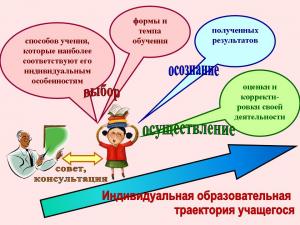 Переход на ИОТ требует серьезной и кропотливой предварительной работы, которая в большей степени осуществляетсяпсихологической службой лицея.Содержание ИОТ может определяться общеобразовательными программами базового и углубленного (профильного) уровней в рамках учебного плана лицея и индивидуальными учебными программами.Учебная программа изучаемого предмета или предметов в рамках индивидуальной образовательной траектории (далее индивидуальная учебная программа) может быть нацелена на получение прикладных знаний, умений и навыков, необходимых для понимания тех сфер деятельности, в которых применяется данная дисциплина, или обеспечивать формирование дополнительных по сравнению с базовым уровнем предметных (академических) знаний, умений и навыков безотносительно к областям их применения.Индивидуальная учебная программа предполагает увеличение объема содержания образования, времени на его освоение по сравнению с базовым уровнем, изменение форм учебной и внеучебной деятельности учащегося в рамках индивидуальной образовательной траектории.Рисунок 2.Структура ИОТ учащегося.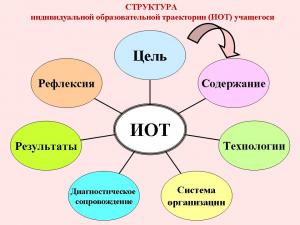 Каждый учащийся, изучающий один или несколько предметов в рамках индивидуальной образовательной траектории, составляет свой ИУП на основе учебного плана лицея, который согласуется с родителями (законными представителями) и утверждается директором лицея.В индивидуальный учебный план учащегося в рамках  ИОТ включаются:1.   в обязательном порядке все предметы инвариантной части федерального компонента, изучаемые по общеобразовательным программам базового или углубленного (профильного) уровней или индивидуальным учебным программам;2.   элективные курсы;3.  часы в статусе программ дополнительного образования, предложенные лицеем или другими образовательными учреждениями.Учебная нагрузка учащегося не  должна превышать 36 часов в неделю.Аудиторная учебная нагрузка учащихся по предмету или предметам, изучаемым в рамках индивидуальной образовательной траектории, устанавливается по согласованию между учащимся, его родителями (законными представителями) и учителем и закрепляются ИУП и договором.Сопровождается ИОТ учащегося следующим пакетом документов:1. Положением об индивидуальной образовательной траектории (ИОТ) учащегося МАОУ лицея №28 г.Таганрога2. Договором с родителями;3. индивидуальной учебной программой учащегося по предмету;4. расписанием учебной и внеучебной деятельности (пример);5. картой индивидуальной образовательной траектории учащегося (пример);6. графиком контроля знаний по предмету (пример).